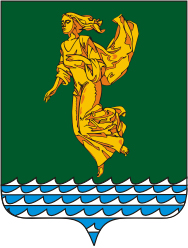 Руководствуясь Федеральным законом от 24.07.1998 года № 124-ФЗ «Об основных гарантиях прав ребенка в Российской Федерации», Законом Иркутской области от 05.03.2010 года № 7-ОЗ «Об отдельных мерах по защите детей от факторов, негативно влияющих на их физическое, интеллектуальное, психическое, духовное и нравственное развитие, в Иркутской области», с учетом решения экспертной комиссии по определению мест, запрещенных для посещения детьми, а также мест, запрещенных для посещения детьми в ночное время без сопровождения родителей (лиц, их заменяющих) или лиц, осуществляющих мероприятия с участием детей на территории Ангарского городского округа от 24.05.2022 года, руководствуясь Уставом Ангарского городского округа, Дума Ангарского городского округаРЕШИЛА:1. Внести изменение в Перечень мест, запрещенных для посещения детьми, а также мест, запрещенных для посещения детьми в ночное время без сопровождения родителей (лиц, их заменяющих) или лиц, осуществляющих мероприятия с участием детей, на территории Ангарского городского округа, утвержденный решением  Думы  Ангарского  городского  округа  от  27.09.2017  года  № 331-41/01рД  (в редакции решений Думы Ангарского городского округа от 26.12.2018 года № 453-60/01рД, от 04.03.2020 года № 563-79/01рД, от 30.10.2021	года № 01-02/02рД, от 26.05.2021 года № 72-14/02рД,№ 127-22/02рД), изложив его в новой редакции согласно приложению № 1 к настоящему решению.Настоящее решение опубликовать в газете «Ангарские ведомости» и разместить его на официальном сайте Ангарского городского округа в информационно- телекоммуникационной сети «Интернет».Настоящее решение вступает в силу после его официального опубликования.Председатель ДумыАнгарского городского округа                                                                          А.А. ГородскойИсполняющий полномочия мэра Ангарского городского округа                                                                   А.С. СафроновПриложение № 1к решению Думы Ангарскогогородского округа                                                                                            от 29.06.2022                                                                                           № 198-35/02рДПЕРЕЧЕНЬмест, запрещенных для посещения детьми, а также мест, запрещенных для посещения детьми в ночное время без сопровождения родителей (лиц, их заменяющих) или лиц, осуществляющих мероприятия с участием детей, на территории Ангарского городского округа1. Места, запрещенные для посещения детьми (лицами, не достигшими возраста 18 лет) на территории Ангарского городского округа:1.1. Объекты (территории, помещения) юридических лиц или граждан, осуществляющих предпринимательскую деятельность без образования юридического лица, которые предназначены для реализации товаров только сексуального характера:1.2. Пивные бары, бары, кафе, буфеты, закусочные:1.3. Места, предназначенные для реализации только алкогольной продукции, пива и напитков, изготавливаемых на его основе:1.4. Кальянные, магазины электронных сигарет:1.5. Места, нахождение в которых может причинить вред здоровью детей, их физическому, интеллектуальному, психическому, духовному и нравственному развитию:высотные сооружения;канализационные колодцы;коллекторы, теплотрассы;крыши, чердаки, подвалы;лифтовые и иные шахты;пункты приема металлолома;свалки, мусорные полигоны; строительные площадки, незавершенные строительные объекты.Места, запрещенные для посещения детьми на территории Ангарского городского округа в ночное время (с 22 часов до 6 часов местного времени в период с 1 октября по 31 марта включительно, с 23 часов до 6 часов местного времени в период с 1 апреля по 30 сентября включительно) без сопровождения родителей (лиц, их заменяющих), или лиц, осуществляющих мероприятия с участием детей:Автомобильные дороги.Автостоянки.Аллеи.Бани, сауны.Банкетные залы.Бары.Буфеты.Гостиничные, культурно-развлекательные комплексы и центры, отели, хостелы.Железнодорожные перегоны.Закусочные.Кафе.Кафетерии.Кинотеатры.Кладбища.Клубы.Кофейни.Лесопарковые  зоны.Магазины кулинарии.Оздоровительные комплексы, центры, клубы.Парки.Подземные переходы.Подъезды (лестничные клетки многоквартирных домов).Рестораны.Салоны.Скверы.Спортивно-развлекательные комплексы, центры, клубы.Стадионы и другие спортивные сооружения.Столовые.Территории и помещения автозаправочных станций и автомоек, гаражных кооперативов.Территории и помещения железнодорожных вокзалов, автовокзалов и автобусных станций.Территории образовательных учреждений, учреждений здравоохранения, детских и спортивных площадок.Торгово-развлекательные комплексы и центры.Торговые павильоны.Транспортные средства общего пользования, остановочные пункты. Улицы, квартала, микрорайоны. Общественные места: участки территорий или помещения, предназначенные для целей отдыха, проведения досуга либо для повседневной жизнедеятельности людей, находящиеся в государственной, муниципальной или частной собственности, и доступные для посещения всеми желающими лицами.Объекты (территории, помещения) юридических лиц или граждан, осуществляющих предпринимательскую деятельность без образования юридического лица, которые предназначены для обеспечения доступа к информационно-телекоммуникационной сети «Интернет», компьютерные клубы.Объекты (территории, помещения) юридических лиц или граждан, осуществляющих предпринимательскую деятельность без образования юридического лица, для реализации услуг в сфере торговли и общественного питания (организациях или пунктах), для развлечений, досуга, где в установленном законом порядке предусмотрена розничная продажа алкогольной продукции, табачных изделий.Председатель ДумыАнгарского городского округа                                                                         А.А. ГородскойИсполняющий полномочия мэра Ангарского городского округа                                                                    А.С. СафроновИркутская областьДУМА Ангарского городского округа второго созыва 2020-2025 гг.РЕШЕНИЕ29.06.2022                                                                                                      № 198-35/02рД⌐                                                                        ¬О внесении изменения в Перечень мест, запрещенных для посещения детьми, а также мест, запрещенных для посещения детьми в ночное время без сопровождения родителей (лиц, их заменяющих) или лиц, осуществляющих мероприятия с участием детей, на территории Ангарского городского округа, утвержденный решением Думы Ангарского городского округа от 27.09.2017 года № 331-41/01рД№ п/пНаименованиеМесто нахождения1.Интим-салонг. Ангарск, квартал 179, дом 15, магазин «Ярославна»2.Интим-салонг. Ангарск, квартал 82, дом 3 (здание закусочной «Чебуречная»)3.Интим-салонг. Ангарск, ул. Ленина, ТЦ «Шанхаймолл», зал № 2, павильон 774.Интим-салонг. Ангарск, ТД «Гефест»,  микрорайон 12 а, дом 2в/1, павильон 8№ п/пНаименованиеМесто нахожденияБар «Holsten»г. Ангарск, квартал 211, дом 5Бар «Hanchas»г. Ангарск, квартал «А», дом 8Бар «Боцман»г. Ангарск, квартал 94, строение 8Бар «Квартал»г. Ангарск, квартал 179, дом 16Бар «На Московской»г. Ангарск, ул. Московская, дом 23Бар «Пивная кружка»  г. Ангарск, квартал 108, строение 6Бар «BarBQ»г. Ангарск, квартал 251, дом 9Бар «Разливной»г. Ангарск, квартал 102, дом 1аБар-караоке «Пьяная белка»г. Ангарск, ул. Мира, дом 6Бутербродная в закусочной «Чебуречная»г. Ангарск, квартал 82, дом 4    Закусочная «Разливные напитки»г. Ангарск, микрорайон  22, строение 6/21Кафе «Barmen»г. Ангарск, микрорайон 22,  строение 6/27Кафе «Народная пивная»г. Ангарск, квартал 106, дом 7вПивной бар  «Народная пивная Клеофас»г. Ангарск, квартал 85, дом 12Пивной бар  «Народная пивная Клеофас»г. Ангарск, микрорайон 13, дом 26, помещение   104Пивной бар  «Народная пивная Клеофас»г. Ангарск, микрорайон 30, дом 9Пивной бар  «Народная пивная Клеофас»            г. Ангарск, микрорайон 17, дом 12аПивной бар  «Народная пивная Клеофас»            г. Ангарск, микрорайон 15, дом 18Пивной бар  «Народная пивная Клеофас»г. Ангарск, микрорайон 12а, дом 7Пивной бар  «Народная пивная Клеофас»г. Ангарск, квартал 212, дом 7Пивной бар  «Советская пивная»г. Ангарск, квартал 85, дом 24Пивной бар «Bееre Кing»г. Ангарск, квартал 211, дом 1, цокольный этажПивной бар «Банк Бир»г. Ангарск, квартал 93, строение 38Пивной бар «Банк Бир»г. Ангарск, микрорайон 18, дом 20Пивной бар «Банк Бир»г. Ангарск, микрорайон 29, дом 10Пивной бар «Банк Бир»г. Ангарск, квартал 86, дом 40Пивной бар «Бочка»г. Ангарск, квартал  95, дом 3бПивной бар «Зеленый домик»г. Ангарск, ул. О. Кошевого, дом 19/2Пивной бар «Барин»г. Ангарск, квартал 91, дом 18Пивной бар «Гараж»г. Ангарск, квартал 93, строение 15а/2Пивной бар «Все свои»г. Ангарск, квартал 14, строение 1Пивной бар «38 регион»г. Ангарск,  микрорайон 17а, 21/3Пивной бар «Пивков»г. Ангарск, 29 микрорайон, дом 19бПивной бар «Пивной причал»г. Ангарск, квартал 85, дом 13Пивной бар «Пивной рай»г. Ангарск, 29 микрорайон, дом 28Пивной бар «Рыбачок»г. Ангарск, 15 микрорайон, дом 30Пивной бар «Семь пятниц»г. Ангарск, квартал 188, дом 4Пивной бар «Сказка»г. Ангарск, микрорайон 10, дом 61Пивной бар «Эль»г. Ангарск, квартал 212, дом 8Пивной бар «Водопад» г. Ангарск, ул. О. Кошевого, павильон 19/9Пивной бар «NOName»г. Ангарск, квартал 93, дом 36Пивной бар «Лабиринт»г. Ангарск, квартал 59, д. 29Пивной бар «МотоБар»г. Ангарск, микрорайон 32, дом 6/1Пивной бар «Beer Источник»г. Ангарск, микрорайон 10, дом 40Пивной бар «Erdman»г. Ангарск, микрорайон 29, дом 15а№ п/пНаименованиеМесто нахожденияМагазин «Bank Beer» г. Ангарск, квартал 254, дом 4вМагазин «Bank Beer»г. Ангарск, микрорайон 22, дом 43Магазин «Bank Beer»г. Ангарск, микрорайон 22, дом 18, помещение 11Магазин «Barell Beer»г. Ангарск, квартал 61, дом 16 Магазин « Bank Beer »г. Ангарск, п. Мегет, ул. Ленина, дом 10а Магазин «Barrel Pub»г. Ангарск, квартал 89, дом 1Магазин «Barrel Pub» 	г. Ангарск, квартал 254, дом 3Магазин «Barrel Pub» г. Ангарск, микрорайон 32, дом 10Магазин «Beer bank»г. Ангарск, квартал 254, дом 3 (в здании ТЦ «Колхозный рынок»)Магазин «Baernard»г. Ангарск, микрорайон 22, дом 6Магазин «Бристоль»г. Ангарск, микрорайон 10, дом 61Магазин «Бристоль»г. Ангарск, микрорайон 12, дом 20Магазин «Бристоль»г. Ангарск, микрорайон 13, дом 12Магазин «Бристоль»г. Ангарск, микрорайон 13, дом 4Магазин «Бристоль»г. Ангарск, микрорайон 15, дом 26Магазин «Бристоль»г. Ангарск, микрорайон 22, дом 42Магазин «Бристоль»г. Ангарск, микрорайон 22, дом 13АМагазин «Бристоль»г. Ангарск, микрорайон 33, дом 11БМагазин «Бристоль»г. Ангарск, квартал 24, дом 8Магазин «Бристоль»г. Ангарск, квартал 55, дом 6Магазин «Бристоль»г. Ангарск, квартал 75, дом 3Магазин «Бристоль»г. Ангарск, квартал 84, дом 25Магазин «Бристоль»г. Ангарск, ул. Ворошилова, дом 12Магазин «Бристоль»г. Ангарск,  ул. Чайковского, 31Магазин «Бристоль»г. Ангарск, квартал 93, дом 38Магазин «Бристоль»г. Ангарск, ул. Карла Маркса, дом 76а Магазин «Бристоль»г. Ангарск, 108 квартал, строение 6/10 (в ТД «Местный»)Магазин «Бристоль»г. Ангарск, квартал 179, дом 5ВМагазин «Бристоль»  г. Ангарск, квартал 182, дом 7Магазин «Бристоль»г. Ангарск, квартал 211, дом 4Магазин «Бристоль»г. Ангарск, квартал 254, участок 4ВМагазин «Бристоль»г. Ангарск, квартал 257, строение 10/1Магазин «Бристоль»г. Ангарск, п. Мегет, пер. Школьный, дом 3аМагазин «Бристоль»г. Ангарск, п. Мегет, ул. Трактовая, строение  2/1Магазин «Бристоль»г. Ангарск, ул. Нахимовская 1аМагазин «Бухен Хауз»п. Мегет, ул. Майская, дом 1Магазин «Виноград»г. Ангарск, квартал 206, дом 3Магазин «Виноград»г. Ангарск, микрорайон 8, дом 3Магазин «Виноград» г. Ангарск, микрорайон 18, дом 19Магазин «Виноград» г. Ангарск, микрорайон 13, дом 33Магазин «Виноград»г. Ангарск, п. Мегет, ул. Майская, дом 2Магазин «Кега»г. Ангарск, микрорайон 8, строение 24/3Магазин «Vinoteca»г. Ангарск, ул. Карла Маркса, 44Магазин «Пивкофф»г. Ангарск, микрорайон 33, дом 11аМагазин «Пивкофф»г. Ангарск, квартал 89, дом 28/1Магазин «Пробки 38»г. Ангарск, микрорайон 8, дом 15Магазин «Пробки 38»г. Ангарск, микрорайон 8, дом 24/3Магазин «Пробки 38»г. Ангарск, микрорайон 32, дом 5Магазин «Хмель и Солод»г. Ангарск, квартал 74, дом 7Магазин «Хмельная лавка»г. Ангарск, квартал 182, дом 10, помещение 1Магазин «Хмельная лавка»г. Ангарск, квартал 123, дом 10Магазин «Хмельная лавка»г. Ангарск, квартал 192, дом 12Магазин «Хмельная лавка»	г. Ангарск, квартал 254, дом 3 (в здании ТЦ «Колхозный рынок»)Магазин «Хмельная лавка»г. Ангарск, микрорайон 12а, дом 2в/2Магазин «Хмельная лавка»г. Ангарск, микрорайон 13, дом 33Магазин «Хмельной»г. Ангарск,  микрорайон 9, дом 27Магазин «Хмельной»г. Ангарск,  квартал 188, дом 4Магазин разливного пиваг. Ангарск, ул. Чайковского, 23 (в помещении магазина «Универмаг»)Магазин разливного пиваг. Ангарск, квартал 258, дом 298/1Магазин разливных напитков «Beerman»г. Ангарск, микрорайон 12, дом 20Магазин разливных напитков «Бородач» г. Ангарск, квартал 219, дом 13Магазин разливных напитков «Бородач»г. Ангарск, микрорайон 12, дом 11аМагазин разливных напитков «Бородач»г. Ангарск, квартал 30, дом 3, павильон 9Магазин разливных напитков «Бородач»г. Ангарск, квартал 37, дом 1Магазин разливных напитков «Бородач»г. Ангарск, микрорайон 6, дом 19/4Магазин разливных напитков «Бородач»г. Ангарск, ул. Советская, дом 2аМагазин разливных напитков «Бочкари»г. Ангарск, ул. К. Маркса, дом 75Магазин разливных напитков «Бочкари»г. Ангарск, микрорайон 6а, дом 6Магазин разливных напитков «Клеофас»г. Ангарск, микрорайон 17, дом 12Магазин разливных напитков «Креветка»г. Ангарск, квартал 60, дом 5Магазин разливных напитков «Литр»г. Ангарск, микрорайон 8, дом 24/3Магазин разливных напитков «Оливка»г. Ангарск, микрорайон 29, дом 6аМагазин разливных напитков «Пивной причал»г. Ангарск, квартал 23, дом 10Магазин разливных напитков «Пивной причал»г. Ангарск, квартал 59, дом 3 гМагазин разливных напитков «Пивной причал»г. Ангарск, квартал 85, дом 6 Магазин разливных напитков «Пивной причал»г. Ангарск, квартал 88, дом 12Магазин разливных напитков «Пивной причал»г. Ангарск, квартал 283, дом 1Магазин разливных напитков «Пивной причал»г. Ангарск, микрорайон 17, дом 3Магазин разливных напитков «Пивной причал»г. Ангарск, микрорайон 10, дом 45Магазин разливных напитков «ПИВКОвый туз»г. Ангарск, квартал 211, дом 1Магазин разливных напитков «Пивная пристань»г. Ангарск, квартал 102,  дом 3Магазин разливных напитков «Пивная пристань»г. Ангарск, ул. Чайковского,  дом 30/3Магазин разливных напитков «Пивная пристань»г. Ангарск, микрорайон 7,  дом 14бМагазин разливных напитков «Пивной гастроном»г. Ангарск, микрорайон 13,  дом 11а/1Магазин разливных напитков «Пивной гастроном»г. Ангарск, микрорайон 22, дом 18, помещение 9Магазин разливных напитков «Пивотека разливных напитков»г. Ангарск, микрорайон 29,  дом 34Магазин разливных напитков «Пив`О`Кей»г. Ангарск, ул. Горького,  дом 1Магазин разливных напитков «ПроходимецЪ»г. Ангарск, квартал 258,  дом 29/2Магазин разливных напитков «Разливное»г. Ангарск, ул. К.Маркса, дом 74аМагазин разливных напитков «Розлив 24»г. Ангарск, квартал 16,  дом 7Магазин «Красное&Белое»г. Ангарск, квартал 106,  дом 5Магазин разливных напитков «Ретро»г. Ангарск, микрорайон 22, дом 43Магазин разливных напитков «Ретро»г. Ангарск, микрорайон 22, дом 18Магазин разливных напитков «Ретро» г. Ангарск, микрорайон 19, строение 23 Магазин разливных напитков «Ретро» г. Ангарск, микрорайон 29, дом 34Магазин разливных напитков «Ретро»г. Ангарск, квартал «Б», дом 11Магазин разливных напитков «Ретро»г. Ангарск, квартал 85, строение 43/1Магазин разливных напитков «Ретро»г. Ангарск,  квартал 92, дом 8Магазин разливных напитков «Ретро»г. Ангарск,  квартал 91, дом 13Магазин разливных напитков «Ретро»г. Ангарск,  квартал 278, дом 1Магазин разливных напитков «Сибирские погреба»г. Ангарск,  квартал 23, дом 1Магазин разливных напитков «Сибирские погреба»г. Ангарск,  квартал 88, дом 12Магазин разливных напитков «Сибирские погреба»г. Ангарск,  микрорайон 6, дом 1Магазин разливных напитков «Сибирские погреба»г. Ангарск,  микрорайон 13, дом 13Магазин разливных напитков «Старовар»г. Ангарск,  микрорайон 29, дом 25Магазин разливных напитков «Стой!ка»г. Ангарск,  квартал 94, дом 21Магазин разливных напитков «У пивовара»г. Ангарск,  ул. Чайковского, дом 2а/4Магазин разливных напитков «ХмельноФФ»г. Ангарск, ул. К. Маркса, дом 87/2Магазин разливных напитков «Хорошее заведение»г. Ангарск, ул. К. Маркса, дом 87/2Магазин разливных напитков «Беру отгул»г. Ангарск, квартал 85, дом 13Магазин разливных напитков «Темный Эль»г. Ангарск, микрорайон 22, дом 18, помещение 7Магазин разливных напитков «Азбука пенного»г. Ангарск, микрорайон 13, дом 34№ п/пНаименованиеМесто нахожденияКальянная «Шатер»г. Ангарск,  квартал 85, дом 29 Кальянная «Xyka Lounge»г. Ангарск, микрорайон 30, дом 7 Кальянная «Hookan clab» «БОРОДА»г. Ангарск,  квартал 258, строение 300 Кальянная «Марокко»г. Ангарск, квартал 177, дом 3Кальянная «THE УГЛИ»г. Ангарск, улица Алешина, строение 12аКальянная «Just smoke»г. Ангарск, микрорайон 33, дом 1Кальянная «Kalao Room»г. Ангарск, квартал 182, дом 12 (здание ТД «Раума плюс»)Лаудж-бар «Sabai» г. Ангарск, микрорайон 18, дом 19Магазин электронных сигарет «Vaip club»г. Ангарск, микрорайон 22, дом 6 Магазин «Синяя гусеница»г. Ангарск, квартал 73, дом 3аМагазин «Синяя гусеница»г. Ангарск, микрорайон 19, дом 8Магазин электронных сигарет «ONE vape»г. Ангарск, квартал 92, дом 2Магазин электронных сигарет «ONE vape»г. Ангарск, квартал 182, дом 7Магазин электронных сигарет «ONE vape»г. Ангарск, микрорайон 19, дом 10Магазин электронных сигарет «Кальян Клаб»г. Ангарск, микрорайон 33, дом 1Магазин электронных сигарет «Mr. Vape shop»г. Ангарск, квартал 177, дом 21 (здание ТД «Баргузин»)Магазин электронных испарителей «COMANCHE»г. Ангарск, микрорайон 22, дом 6Магазин кальянов «Hookah Market»г. Ангарск, микрорайон 6, дом 15Магазин электронных сигарет «S. Store»г. Ангарск, квартал 181, дом 1аМагазин электронных сигарет «K. Market»г. Ангарск, микрорайон 12а, дом 2вМагазин электронных сигарет «ПортСигар»г. Ангарск, квартал 188, дом 3, павильон 100Магазин электронных сигарет «ПортСигар»г. Ангарск, микрорайон 12а, дом 2в, павильон 2Магазин электронных сигарет «ПортСигар»г. Ангарск, ул. О. Кошевого, дом 19 (территория «Центральный рынок»)Магазин электронных сигарет «Brooklyn Vape»г. Ангарск, квартал 85, дом 14Магазин электронных сигарет «Grand Tabacco»г. Ангарск, ул. Горького, дом 1Магазин электронных сигарет «Paradox»г. Ангарск, микрорайон 19, дом 8Магазин электронных сигарет «Tabacco»г. Ангарск, квартал 192, дом 12 (ТРЦ «Фестиваль»)Магазин электронных сигарет «Tabacco»г. Ангарск, квартал 88, дом 3Магазин электронных сигарет «Tabacco»г. Ангарск, микрорайон 13, дом 33Магазин электронных сигарет «Vape Box»г. Ангарск, квартал 30, дом 3Магазин электронных сигарет «Vape Box»г. Ангарск, микрорайон 6, дом 19Магазин электронных сигарет «Zap»г. Ангарск, квартал 85, дом 29Магазин электронных сигарет «Zap»г. Ангарск, квартал 178, дом 1Магазин электронных сигарет «Табак»г. Ангарск, ул. О. Кошевого, дом 19 (Центральный рынок)